Αγαπητοί συνάδελφοι και συνεργάτες,

Στην όγδοη συνάντηση των εκδηλώσεων «Θέατρο-Τραύμα-Θεραπεία»,   που οργανώνει το ΕΚΠΑ, Τμήμα Θεατρικών Σπουδών,  στο επίκεντρο της συζήτησης είναι η εφαρμογή του θεάτρου στην εκπαίδευση και η εξερεύνηση των ιαματικών του διαστάσεων.

Ομιλητές
Άλκηστις Κοντογιάννη, Ομότιμη Καθηγήτρια, Τμήμα Θεατρικών Σπουδών, Πανεπιστημίου Πελοποννήσου
Απόστολος Μαγουλιώτης, Ομότιμος καθηγητής Τμήματος Προσχολικής Εκπαίδευσης Πανεπιστημίου Θεσσαλίας
Νάγια Μποέμη, Συντονίστρια Εκπαιδευτικού Έργου ΠΕ 91 Θεατρικής Αγωγής
Ευανθία Στιβανάκη, Καθηγήτρια Τμήματος Θεατρικών Σπουδών ΕΚΠΑ
Τάκης Τζαμαργιάς, μέλος ΕΕΠ στο Τμήμα Επιστημών Αγωγής του ΕΚΠΑ
Κλειώ Φανουράκη, επίκουρη καθηγήτρια Τμήματος Θεατρικών Σπουδών ΕΚΠΑ

O σύνδεσμος της πλατφόρμας ΖΟΟΜ για τη συνάντηση ακολουθεί και θα είναι χαρά να είμαστε μαζί και να συμμετέχουμε στη συζήτηση. Συντονίζει ο Ιωσήφ Βιβιλάκης

Topic: Iαματικές όψεις του θεάτρου στην εκπαίδευση
Time: Feb 28, 2021 12:00 PM Athens

Join Zoom Meeting
https://us02web.zoom.us/j/82192919617?pwd=dzFDdnUvQWt0LzZuWjRFOXJBNkhoZz09

Meeting ID: 821 9291 9617
Passcode: 738445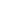 